Сумська міська радаVІІІ СКЛИКАННЯ    СЕСІЯРІШЕННЯвід                   2023 року №       -МРм. СумиРозглянувши звернення громадян, розроблені та надані технічні документації із землеустрою щодо встановлення (відновлення) меж земельної ділянки в натурі (на місцевості), відповідно до статей 12, 40, 79-1, 116, 118, 120, 121, 122, пункту 5 частини п’ятої статті 186 Земельного кодексу України, статті 55 Закону України «Про землеустрій», частини четвертої статті 15 Закону України «Про доступ до публічної інформації», враховуючи протокол засідання постійної комісії з питань архітектури, містобудування, регулювання земельних відносин, природокористування та екології Сумської міської ради  від  14.03.2023 № 56, керуючись пунктом 34 частини першої статті 26 Закону України «Про місцеве самоврядування в Україні», Сумська міська радаВИРІШИЛА:Затвердити технічні документації із землеустрою щодо встановлення (відновлення) меж земельної ділянки в натурі (на місцевості) та надати у власність земельні ділянки громадянам, які знаходяться у них в користуванні для будівництва і обслуговування житлового будинку, господарських будівель і споруд згідно з додатком.Сумський міський голова	 				      Олександр ЛИСЕНКОВиконавець: Клименко ЮрійІніціатор розгляду питання –– постійна комісія з питань архітектури, містобудування, регулювання земельних відносин, природокористування та екології Сумської міської ради Проєкт рішення підготовлено Департаментом забезпечення ресурсних платежів Сумської міської радиДоповідач – Клименко ЮрійДодаток до рішення Сумської міської ради «Про надання у власність громадянам земельних ділянок, які знаходяться у них в користуванні (під домоволодінням)»від              2023 року №       -МРСПИСОКгромадян, яким надаються у власність земельні ділянки для будівництва і обслуговування житлового будинку, господарських будівель і споруд за рахунок земель житлової та громадської забудови Сумської міської ради		Сумський міський голова	 	  											Олександр ЛИСЕНКОВиконавець: Клименко Юрій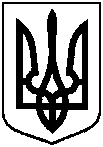 Проєктоприлюднено «__»_________2023 р.Про надання у власність громадянам земельних ділянок, які знаходяться у них в користуванні (під  домоволодінням)№ з/пПрізвище, ім’я, по батькові реєстраційний номер облікової картки платника податків або серія та номер паспортуАдреса земельної ділянки,кадастровий номерПлоща згідно з    обміром,гаПередається у власність, га№ з/пПрізвище, ім’я, по батькові реєстраційний номер облікової картки платника податків або серія та номер паспортуАдреса земельної ділянки,кадастровий номерПлоща згідно з    обміром,гаПередається у власність, га№ з/пПрізвище, ім’я, по батькові реєстраційний номер облікової картки платника податків або серія та номер паспортуАдреса земельної ділянки,кадастровий номерПлоща згідно з    обміром,гаПередається у власність, га123451.Щербонос Юрій Володимировичпров. Битицький, 65910136600:08:012:00130,05480,05482.Челядіна Анастасія Сергіївнавул. Павла Чубинського, 555910136600:20:013:09050,05910,05913.Голофост Аліна Володимирівнавул. Климента Квітки (вул. Михайла Кощія), 305910136300:06:035:00010,10000,10004.Оніщук Олександр ІвановичХмаренко Людмила Іванівнавул. Сірожупанної дивізії (вул. 4-та Продольна), 21 5910136600:15:024:00210,056074/100 від 0,056026/100 від 0,05605.Гасай Валентина ВолодимирівнаКоваленко Юлія ВолодимирівнаВащенко Олександр Васильовичвул. Куликівська, 55910136600:19:010:00180,0902¼ від 0,09022/12 від 0,09021/12 від 0,09026. Нестеренко Ганна Михайлівнавул. Стефана Таранушенка (вул. Цимлянська), 65910136600:21:031:00190,0659¼ від 0,06597.Мошкін Кирило Олександровичвул. Полковника Перехрестова-Осипова (вул. Нестерова), 21/1 5910136300:14:010:00080,05840,05848.Боткінс Людмила Володимирівнавул. Люблінська, 465910136600:19:024:00450,087539/100 від 0,08759.Гуров Олександр Михайловичвул. Данила Галицького, 1305910136600:21:027:00300,06511/3 від 0,065110.Андрущенко Олександр Івановичвул. Гарбузівська                         (вул. Декабристів), 585910136600:20:031:00020,066552/100 від 0,066511.Дермельова Олена Григорівнавул. Лісна, 105910136600:12:050:00050,09890,098912.Дегтяренко Людмила Олександрівнавул. Ярослава Мудрого, 97/25910136600:21:033:00230,05880,058813. Янченко Леонід Павловичвул. Будівельників, 25/15910136600:04:021:00030,02970,029714.Северіна Тетяна Вікторівнавул. Слобідська, 75910136600:13:022:0024 0,09800,098015.Усенко Тетяна Олександрівнавул. Добровільна, 925910136600:13:023:00080,03260,032616.Берко Василь Сергійовичвул. Побратимів(вул. Братська), 25910136600:07:017:00020,093742/400 від 0,093717.Трет’як Ярослав Миколайовичвул. Тихоріченська (вул. Тихорецька), 545910136300:05:009:00680,06060,0606